GALLARDO ELEMENTARY 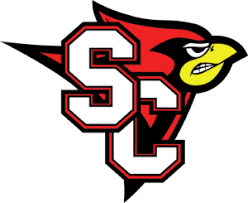 BEAKS UP KEEP SOARINGKaren Feldman, Principal	                                                                                 Nadia Gomez, Asst. Principal	Geneva Rodriguez, Asst. Principal		Ida Villavicencio, CounselorApril 3, 2020Dear Parents/Guardians, As the date for school closure continues to change, we want to provide all students with an opportunity to feel connected to their teacher and classroom community as much as possible.  Therefore, Gallardo will be distributing devices (Ipads or Chromebooks) to students that do not have access to technology at home, and who have not received a device from the district level. Distribution of packets continues to be a rising health concern for the school and district community.  In an effort to keep our students, parents, faculty, and staff safe during this trying time, it is our plan to support the district initiative in providing one device per family that is in need.  Eliminating the exchange of paper packets from one hand to another will support our efforts in keeping our community safe.  As we all adapt to this new format of learning, our goal is to make the assignments flexible for each family, meaningful for each student, and provide us an opportunity to begin heading down a road of trying to re-create a classroom community.  Our hope is that we can create a fluid plan that we can continue to build upon for all students.  With all students having access to a device, we know we can continue to provide learning experiences that target the followed curriculum, provide opportunities for students to interact with their teacher, and provide a more meaningful learning experience for students.  It is our hope that 100 percent of our Gallardo families will have a device for students to access online learning.  The faculty and staff of Gallardo Elementary think about each parent and student and pray for your safety and health during these times.  Please let us know what we can do to further support you. Sincerely, Karen Feldman, PrincipalGallardo ElementaryTechnology devices will be distributed on April 7th from 11:00-2:00 and 5:30-7:00 at the Gallardo Campus.   We will be distributing packets for Menchaca PK-K and we will be handing out workbooks for grades 1-5. 